27.09.2018. Nr. 01-08/4335Valsts kancelejaiPar Ministru kabineta sēdes protokollēmuma projektu „Par Ministru kabineta 2016. gada 9. augusta sēdes protokollēmuma Nr. 39, 41.§ “Informatīvais ziņojums “Par sadarbības rezultātiem ar pašvaldībām par atskurbināšanas pakalpojuma sniegšanu, par pašvaldību praksi minētā pakalpojuma sniegšanā un priekšlikumiem turpmākai rīcībai šajā jomā”” (TA-231)  2. punktā dotā uzdevuma izpildi”Saskaņā ar Ministru kabineta (turpmāk – MK) 2009. gada 7. aprīļa noteikumu Nr. 300 „Ministru kabineta kārtības rullis” 164.4. apakšpunktu, iesniedzu izskatīšanai MK sēdē protokollēmuma projektu „Par Ministru kabineta 2016. gada 9. augusta sēdes protokollēmuma Nr. 39, 41.§ “Informatīvais ziņojums “Par sadarbības rezultātiem ar pašvaldībām par atskurbināšanas pakalpojuma sniegšanu, par pašvaldību praksi minētā pakalpojuma sniegšanā un priekšlikumiem turpmākai rīcībai šajā jomā”” (TA-231)  2. punktā dotā uzdevuma izpildi” (turpmāk – projekts).Pielikumā: MK sēdes protokollēmuma projekts uz 1 lp. (VMprot_260918_TA_231);Tieslietu ministrijas elektroniskā pasta izdruka uz 1 lp. (TMatz_140918);Iekšlietu ministrijas 2018. gada 21. septembra vēstule Nr. 1-57/2155 uz 1 lp. (IeMAtb_VM_TA-231_termiņa_pagarināšana);Vides aizsardzības un reģionālās attīstības ministrijas elektroniskā pasta izdruka uz 1 lp. (VARAMatz_250918);Latvijas Pašvaldību savienības elektroniskā pasta izdruka uz 1 lp. (LPSatz_260918).Veselības ministre									A. ČakšaOzoliņa 67876089, vija.ozolina@vm.gov.lv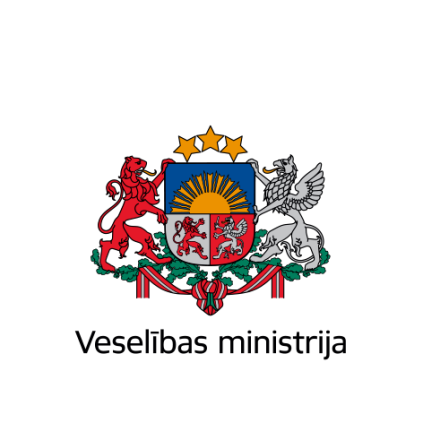 Brīvības iela 72, Rīga, LV-1011, tālr. 67876000, fakss 67876002, e-pasts vm@vm.gov.lv, www.vm.gov.lvBrīvības iela 72, Rīga, LV-1011, tālr. 67876000, fakss 67876002, e-pasts vm@vm.gov.lv, www.vm.gov.lvBrīvības iela 72, Rīga, LV-1011, tālr. 67876000, fakss 67876002, e-pasts vm@vm.gov.lv, www.vm.gov.lvRīgāRīgāRīgā1.Iesniegšanas pamatojumsSaskaņā ar Ministru kabineta 2016. gada 9. augusta sēdes (prot. Nr. 39 41.§ TA-231) 2. punktā doto uzdevumu Veselības ministrijai sadarbībā ar Tieslietu ministriju, Iekšlietu ministriju, Vides aizsardzības un reģionālās attīstības ministriju un Latvijas Pašvaldību savienību bija jāizstrādā normatīvais regulējums par veselības pārbaudes apjomu pie personas ievietošanas atskurbtuvē un epidemioloģiskās drošības un higiēnas prasībām personu atskurbināšanas pakalpojumu nodrošināšanai un jāiesniedz izskatīšanai Ministru kabinetā līdz 2017. gada 30. decembrim. 2018. gada 24. maijā Ministru kabineta noteikumu projekts “Higiēnas prasības personu atskurbināšanas pakalpojumu nodrošināšanai” (VSS–501) (turpmāk – MK noteikumu projekts) izsludināts valsts sekretāru sanāksmē (prot. Nr. 20, 29.§) un šobrīd notiek tā starpinstitūciju saskaņošana ar Tieslietu ministriju, Iekšlietu ministriju, Finanšu ministriju, Vides aizsardzības un reģionālās attīstības ministriju, Latvijas Pašvaldību savienību, Latvijas Brīvo arodbiedrību savienību. Ņemot vērā to, ka MK noteikumu projektā noteikto higiēnas prasību ieviešana un nodrošināšana atskurbināšanas iestādēs radīs ietekmi uz konkrēto pašvaldību budžetiem, nepieciešams veikt aprēķinus par finanšu ietekmi uz valsts un pašvaldību budžetiem. Tādēļ šī uzdevuma veikšanai nepieciešams apzināt pašvaldību izdevumus plānoto higiēnas prasību ieviešanai. Līdz ar to Veselības ministrija ir nosūtījusi pašvaldībām vēstuli, pieprasot minēto informāciju iesniegt Veselības ministrijā līdz 2018. gada 21. septembrim.Vienlaikus Veselības ministrija noteikumu projektu precizē atbilstoši Tieslietu ministrijas, Iekšlietu ministrijas, Finanšu ministrijas, Vides aizsardzības un reģionālās attīstības ministrijas, Latvijas Pašvaldību savienības un Latvijas Lielo pilsētu asociācijas izteiktajiem iebildumiem, un tāpēc ir nepieciešams papildus laiks noteikumu projekta saskaņošanai ar minētajām institūcijām.Ņemot vērā minētos apstākļus, Veselības ministrija ir sagatavojusi Ministru kabineta sēdes protokollēmuma projektu, ar kuru paredzēts pagarināt termiņu Ministru kabineta 2016. gada 9. augusta sēdes protokola Nr. 39, 41.§ 2. punktā minētā uzdevuma izpildei, nosakot, ka izpildes termiņš ir 2019. gada 31. marts.  2.Valsts sekretāru sanāksmes datums un numursSaskaņā ar Ministru kabineta 2009. gada 7. aprīļa noteikumu Nr. 300 „Ministru kabineta kārtības rullis” 73.1. apakšpunktu Valsts sekretāru sanāksmē nav nepieciešams izsludināt Ministru kabineta sēdes protokollēmuma projektu par Ministru kabineta sēdes protokollēmumā ministrijai dotā uzdevuma izpildi.3.Informācija par saskaņojumiem  Saskaņā ar Ministru kabineta 2009. gada 7. aprīļa noteikumu Nr. 300 „Ministru kabineta kārtības rullis” 111.7. punktu protokollēmuma projekts par Ministru kabineta sēdes protokollēmumā ministrijai dotā uzdevuma izpildi jāsaskaņo ar tām institūcijām, kurām paredzēts uzdevums vai kuru kompetenci tas skar. Tā kā Ministru kabineta 2016. gada 9. augusta sēdes prot. Nr. 39 41.§ (TA-231) 2. punktā doto uzdevumu tika noteikts veikt Veselības ministrijai sadarbībā ar Tieslietu ministriju, Iekšlietu ministriju, Vides aizsardzības un reģionālās attīstības ministriju un Latvijas Pašvaldību savienību,  tad Veselības ministrija Ministru kabineta sēdes protokollēmuma projektu, ar kuru paredzēts pagarināt termiņu Ministru kabineta 2016. gada 9. augusta sēdes protokola Nr. 39, 41.§ 2. punktā minētā uzdevuma izpildei, nosakot, ka izpildes termiņš ir 2019. gada 31. marts, ir saskaņojusi ar noteiktajām iepriekšminētajām institūcijām.4.Informācija par saskaņojumu ar Eiropas Savienības institūcijāmNav attiecināms6.Politikas jomaVeselības politika7.Atbildīgā amatpersonaVeselības ministrijas Sabiedrības veselības departamenta Vides veselības nodaļas vecākā referente Vija Ozoliņa 8.Uzaicināmās personasNav attiecināms9. Projekta ierobežotas lietošanas statussNav attiecināms10. Cita nepieciešamā informācijaNav attiecināms